
Цель: 
Создание положительного эмоционального настроя у детей и родителей.
Задачи: 
Формировать уважительное отношение к взрослым, дружеские отношения между детьми.
Воспитывать любовь к физическим упражнениям и спорту, воспитывать чуткое отношение к товарищам.
Развитие ловкости, быстроты, выносливости.
Предварительная работа: Изготовление с детьми подарков для мамы к празднику. Разучивание разминки, стихотворений и песен для праздника.
Ход развлечения
Под фанфары выходят 2 ребенка на середину зала:1 ребенок: 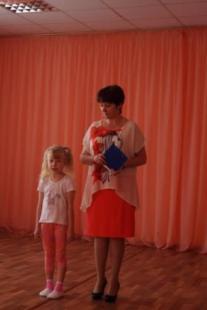 У нас сегодня праздник, спортивный нынче праздник,И даже дождь проказник не помешает нам.Сегодня лучший праздник, сегодня супер - праздник,Дню мамы посвящается спортивный праздник мам!2 ребенок: Эй, ребята, заходите!Удалью всех удивите.Чтоб на празднике нашем,Не было б ребяток краше!Под песню «Мы непоседы» дети вбегают в зал, танцуют и становятся полукругом.3 ребенок: 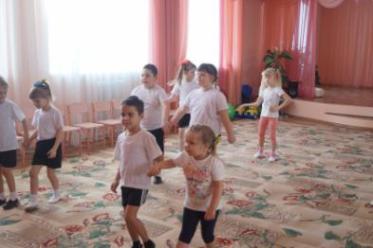 В детском саду суматоха и шум«Скоро начнется. Где мой костюм?Митя и Женя, дайте флажкиШелест, движенье, споры, смешкиВедущий 1: 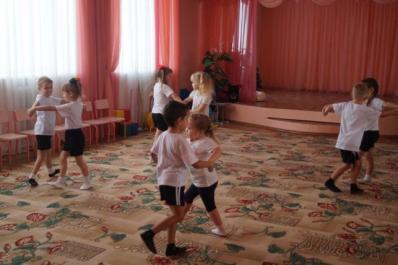 Что же за праздник готовится тут?Видно почетные гости придут?Может, придут генералы?Дети: Нет!Ведущий 2: Может, придут адмиралы?Дети: Нет!Ведущий 1: Может, герой, облетевший весь свет?Дети: Нет, нет, нет!Ведущий 2:Гадать понапрасну бросьте,Смотрите, вот они - гости.Почетные, важные самыеДети: Здравствуйте, наши мамы!	
Ведущий 1: Здравствуйте дорогие наши мамы! Поздравляем вас с осенним праздником – Днём Матери! В этот праздник мамы получают подарки, поздравления, встречают гостей или сами идут в гости. Ведущий 2: На белом свете есть одно слово, самое родное, ласковое, теплое, которое дорого каждому из нас. Это слово - «МАМА». Слово, которое ребенок говорит чаще всего, слово, при котором взрослый, хмурый человек улыбнется, - это тоже «МАМА». Потому что это слово несет в себе тепло – тепло материнских рук, материнского голоса, материнской души. А что для человека ценнее и желаннее, чем тепло и свет глаз родного человека?Ведущий 1: Сегодня мы собрались с вами в преддверии праздника «День матери».  В этом году мы решили поздравить наших мам необычным способом. Мы решили провести этот праздник по - спортивному и сегодня ребята и мамы поделятся опытом и умениями в быстроте, ловкости и смекалке. Ребята, а вы рады нашим гостям? (Да)И так мы начинаем.
Ведущий 2: Давайте скажем мамам добрые слова.
4 ребенок: Этот праздник знаем мы давно, И сегодня в радостный денек,Вас поздравить с праздником хотят, Девочки и мальчики -Весь наш детский сад!5 ребенок: Милые, добрые, славные,Наши бабули, мамули,Мы вам желаем успехов, добра, Будьте всегда рядом с нами.6 ребенок:Желаем вам здоровья, счастья,Прекрасных дел, огромных сил,Чтобы Любовь, Заботу, НежностьВам каждый день с утра дарил.7  ребенок:Вам сильный пол дарит букеты,Вам посвящаются стихи,Для вас играют все оркестры,По всей стране, от всей души!8 ребенок:На свете добрых слов живет не мало,Но всех добрее и важней одно:Из двух слогов, простое слово «мама»И нет на свете слов дороже, чем оно.9  ребенок: Без сна ночей прошло немалоЗабот, тревог, не перечесть.Большой поклон вам всем родные мамы,За то, что вы на свете есть.10  ребенок: За доброту, за золотые руки,За материнский ваш совет,От всей души мы вам желаем Здоровья, счастья, долгих лет!11  ребенок: Есть на свете слово мамаИ для всех оно отрада.Потому что для людейЭто слово всех милей!12 ребенок: Мама может пожалеть, Приласкать и обогреть.Успокоить, накормить, Добрым словом наградить.13  ребенок: Для спасенья малыша Мама жизнь бы отдала,Все дети: Вот поэтому все мы, Мамочку беречь должны.
Ведущий 1: Сегодня мы предлагаем нашим мамам, поучаствовать в конкурсах, играх и танцах, вместе со своими детьмиВедущий 2: Дорогие наши мамы, вам нужно, разделится на команды. Для этого мы сейчас проведём жеребьёвку.Задание: мамы подходят к столу, на столе стоит поднос с листочками. Листочки двух цветов красного и оранжевого с одной стороны, а с другой все одинаковые. Мамы вытягивают листочки, смотрят, какой им цвет достался, оранжевый или красный. Так получается две команды.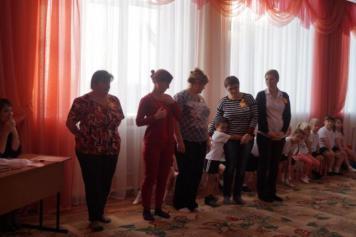 Ведущая приглашает капитанов команд в центр зала, и  предлагает им два конверта на выбор. Капитаны команд возвращаются к своим командам, вскрывают конверты и громко зачитывают название команды. В конверте девиз команды, напечатанный на листе, мамы громко и дружно его зачитывают,  а также эмблемы на ленточках, которые надевают себе на шею. Приветствие команд.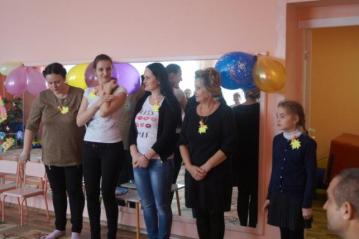 Команда: «Верные друзья» 
   Девиз: Если слово друг даёт,               Никогда не подведет.Команда: «Радуга»
   Девиз: Мы как радуги цвета               Неразлучны никогдаВедущий 1: А оценивать наши конкурсы будет высокоуважаемое жюри:
1.Заведующая детского сада «Солнышко» Степина Ирина Родионовна
2.Старший воспитатель Лаптева Елена Витальевна.

За каждый выигранный конкурс команда получает очко в виде звездочки. В конце праздника подсчитаем очки, и команде победительнице будет вручён главный приз праздника! Ведущий 2: Все команды подготовились? (ответ) Готовы принять участие в первом конкурсе? (ответ)Наши веселые соревнования мы начнем с конкурса «Разминка».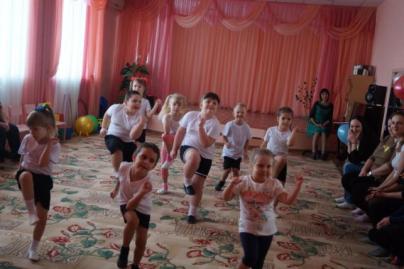 Первыми веселую разминку будут выполнять ребята.
Разминка для детей. (Танец разминка для детей зарядка.)Ведущий 1:  Мамы ребятам ни в чем не уступают и тоже разминку выполняют. А сейчас эстафета, разминка для наших мам.Ведущий: Команды к участию готовы?Дети, родители: Да!Эстафета разминка для мам «Я САМАЯ КРАСИВАЯ»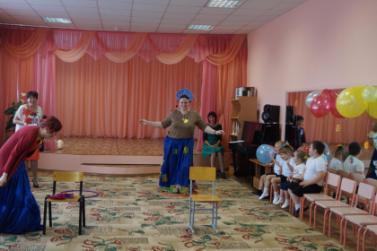 Задание: На противоположной стороне от мам, стоит стол на нём юбка, бусы, шляпа. Нужно добежать до стола, одеться. Добежать до обруча, встать в середину обруча и громко сказать: «Я самая красивая! », раздеться и бегом вернуться в команду, передать эстафету следующей участнице. Ведущий 1: Просим жюри подвести итог конкурса. Учитывать все ли мамы энергично двигались? Все ли улыбались?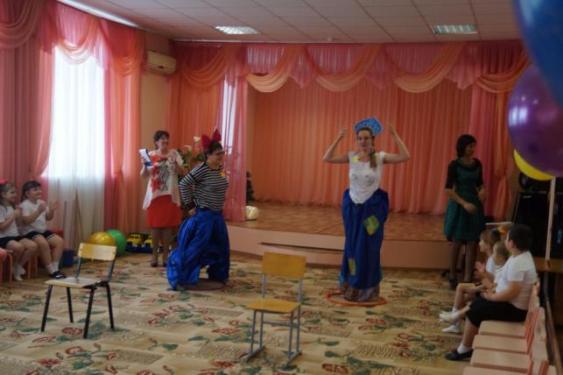 Жюри подводит итоги и команде победительнице вручают победное очко.Ведущий 2: Разминка мам закончена, они готовы к соревнованиям. Ребята, выходите и вставайте рядом со своими мамами. (Мама ребёнок; мама, ребёнок и т.д.)Эстафета №1: « МЫ С МАМОЙ ДРУЖНАЯ ПАРА»Задание: Каждая пара (мама с ребёнком), зажимают между собой мяч, и начинает двигаться в паре до ориентира. Обратно возвращаются бегом и передают мяч следующей паре.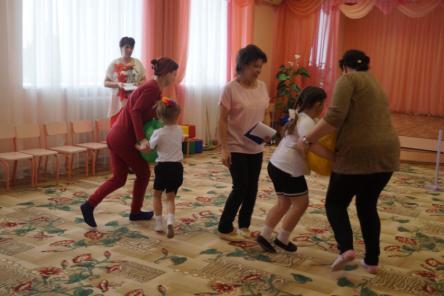 Жюри подводит итоги и команде победительнице вручают победное очко.Эстафета № 2  «ШИРЕ ШАГ».На расстоянии 4- 5 метров от каждой команды стоят конусы. Мамы, стоящие первыми, продвигаются к конусам, делая широкие шаги, а дети пролезают между ногами на четвереньках, двигаясь «змейкой». Около конуса ребенок встает на ноги, и, обогнув конус, мама с ребенком бегом возвращаются к своей команде, передают эстафету следующей паре хлопком по ладошке и встают в конец своей колонны.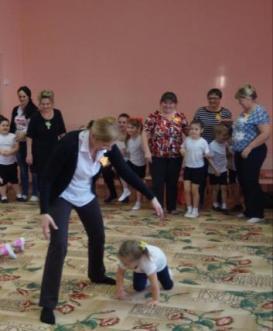 Участники садятся на гимнастические скамейки. Ведущий 2: Хорошо соревновались, до конца вы не сдавались! Молодцы!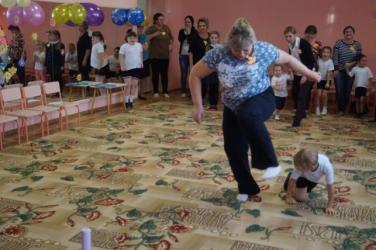 Уважаемая судейская коллегия! Подведите, пожалуйста, итоги наших соревнований.Ведущий 1: Ребята сейчас немного отдохнут и займут свои места на стульчиках, потому что в следующем конкурсе будут участвовать мамы.Съел на завтрак я омлет.Пять картофельных котлет,И тарелку манной каши. Эстафет №2: «Завтрак» (для мам)  пора готовить завтрак.Команды строятся перед линией старта в колонну по одному. Напротив каждой команды, стоит мама и держит в руках сковороду. У каждого участника в руках ложка с яйцом от киндер-сюрприза. По сигналу первые номера добегают до мамы, "разбивают" яйцо (раскрывают) в сковороду и возвращаются назад. Выигрывает команда, которой удаётся выполнить это задание первой.Подведение итогов конкурса.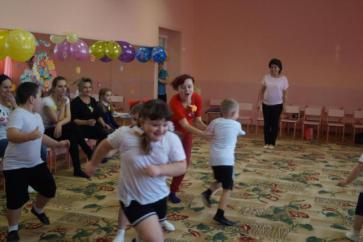 Ведущий 1: Пока мамы немного отдохнут, наши дети подарят вам «Танец с ложками»   (Музыка русская народная)Ведущий 2: А сейчас я предлагаю командам поболеть за своих капитанов, потому что начинается …конкурс капитанов.№ 3 КОНКУРС «ЛОВИШКА, БЕРИ ЛЕНТУ»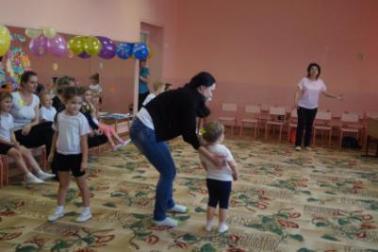 Ловишка – мама (капитан команды) ловит ребят из противоположной команды. Выигрывает тот капитан команды, который переловит всех за меньшее количество времени. Жюри объявляет общий результат первых конкурсов.Ведущий 1: Вижу, вы вновь рвётесь в бой! Тогда продолжим наши спортивные соревнования. Предлагаю всем передохнуть и поучаствовать в музыкальном конкурсе «СПОЁМ ТЕ ДРУЗЬЯ»  № 4.  По минусовке необходимо узнать, что за песня и спеть всей командой.Подведение итогов конкурса.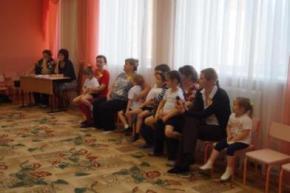 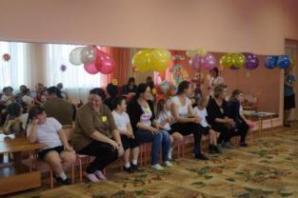 Ведущий 2: Эстафета № 5. «БОЛЬШИЕ ГОНИ»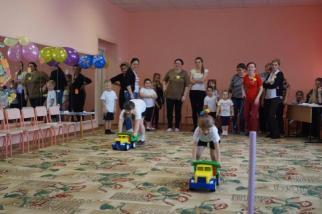 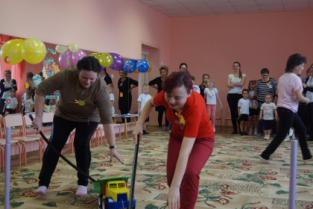 Задание: Участники провозят игрушечные машины. Дети, наклонившись, держат машину и провозят её, а мамы с помощью гимнастических палок. Подведение итогов конкурса.Ведущий 1:  Эстафета № 6: «ЗМЕЙКА»Задание: Кегли расставлены по прямой линии в ряд. Нужно обвести кубик между кеглей «змейкой». Мамы выполняют задание - шваброй, дети – клюшкой. 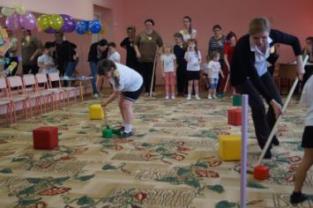 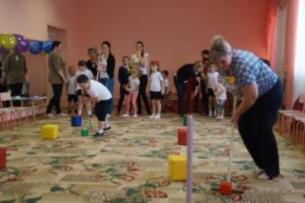 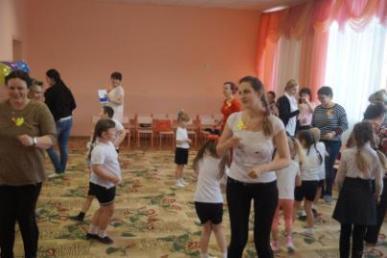 Ведущий 2:  пока жури, подводит итоги приглашаю всех на  танец «Буги вуги»Ведущий 1: «ЛУЧШАЯ ПОДРУГА ИЛИ ДРУГ»Задание: Каждой маме дается по воздушному шарику. Мамы фломастерами рисуют «мордашки» на шариках. Мамы дарят шары детям. 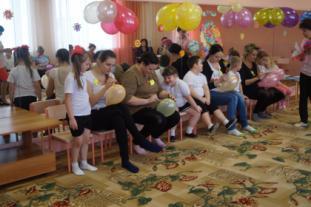 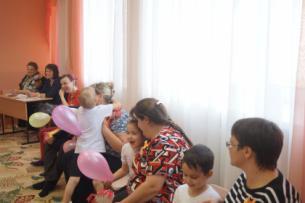 Ведущий 2: Уважаемые судьи, подведите, пожалуйста, общий итог наших соревнований.НАГРАЖДЕНИЕ:Вручаются медали всем участникам  соревнований, мамам вручают грамоты.В замен, дети дарят открытки, сделанные своими руками мамам.Ведущий 1: Мы завершаем наш праздник. Хочется поблагодарить мам и ребят за участие, терпение, выдержку, хорошее настроение. Давайте похлопаем отважным мальчикам и девочкам. Смелым, ловким и очень красивым мамам. Весёлым и активным болельщикам.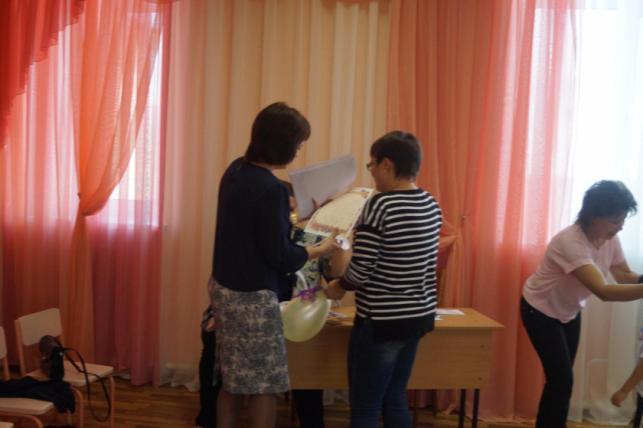 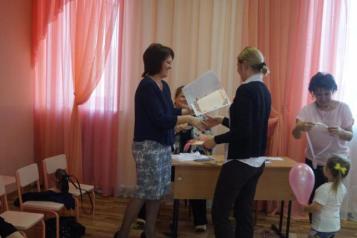 Ведущий 2: Дорогие мамы, еще раз поздравляем вас с праздником и желаем вам всего самого светлого и доброго! Пусть всегда согревают вас улыбки ваших детей! До новых встреч!	